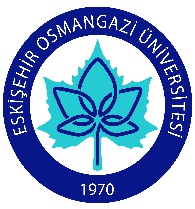 14.03.2023FEN BİLİMLERİ ENSTİTÜSÜ MÜDÜRLÜĞÜ’NEEskişehir Osmangazi Üniversitesi Fen Bilimleri Enstitüsü ………………………………………………………………………. Anabilim Dalı    Programından aşağıda belirttiğim gerekçe nedeniyle öğrenimimi sonlandırmak istiyorum. Kayıtlı olduğum Anabilim Dalında, ESOGÜ Kütüphanesinde, ESOGÜ Akıllı Kart Biriminde, Anadolu Üniversitesi Kütüphanesinde ve Enstitünüzde her hangi bir ilişiğimin bulunmadığını beyan ediyorum ve bu birimlerde adıma çıkabilecek herhangi bir ilişiğim bulunması durumunda tüm sorumluluğu kabul ediyorum. İlişik kesme işlemlerimin başlatılması hususunda bilgilerinizi ve gereğini arz ederim. İlişik Kesme Gerekçesi: Öğrencinin Adı SoyadıÖğrenci Noİmzası